  RKS – OBMOČNO ZDRUŽENJE MARIBOR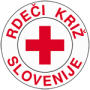 Izmene letovanja v MPD Frankopan Punatv letu 2020*Otroci se lahko vključijo na letovanje v organiziranih skupinah v sodelovanju s spremljevalci iz OŠ s posebnimi potrebami oziroma v primeru, ko lahko RKS-OZ Maribor skupaj s pedagoškim vodstvom VI. izmene zagotovi strokovno usposoblenjeno spremstvo (prostovoljca) za otroka s posebnimi potrebami. V nasprotnem primeru si RKS-OZ Maribor, kot organizator letovanja pridružuje pravico do zavrnitve prijave!IZMENATERMINI.Predšolski otroci                                  ODPOVED!ponedeljek, 29.06. 2020 – četrtek, 09.07.2020II.Predšolski otroci in otroci prve triade OŠčetrtek, 09.07.2020 – nedelja, 19.07.2020III.Šolski otrocinedelja, 19.07.2020 – sreda, 29.7.2020IV.Šolski otroci Sreda, 29.7.2020 – sobota, 08.08.2020V.Šolski otroci sobota, 08.08.2020 – torek, 18.08.2020VI.*Otroci s posebnimi potrebami in šolski otrocitorek, 18.08.2020 – petek, 28.08.2020